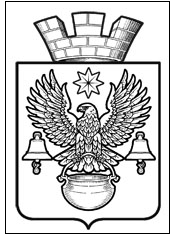 РАСПОРЯЖЕНИЕАДМИНИСТРАЦИИКОТЕЛЬНИКОВСКОГО ГОРОДСКОГО ПОСЕЛЕНИЯКОТЕЛЬНИКОВСКОГО МУНИЦИПАЛЬНОГО РАЙОНАВОЛГОГРАДСКОЙ ОБЛАСТИ10.11.2021                                                                                                 №288-р            О проведении аукциона        на право заключения договора  аренды         земельного участка, государственная собственность        на который не разграничена             На основании ст.ст. 39.8, 39.11, 39.12 Земельного кодекса Российской Федерации, Федерального закона «Об общих принципах организации местного самоуправления в Российской Федерации» №131-ФЗ от 06.10.2003 г., Устава Котельниковского городского поселения:Провести открытый по составу участников и по форме подаче предложений аукцион на право заключения договора аренды земельного участка, государственная собственность на который не разграничена, указанного в Приложении.Отделу правового обеспечения  администрации Котельниковского городского поселения подготовить и разместить извещение и документацию об открытом аукционе на официальном сайте Российской Федерации в информационно-телекоммуникационной сети "Интернет» по адресу  http://www.torgi.gov.ru/ и сайте администрации Котельниковского городского поселения: по адресу http://www.akgp.ru/.Контроль за исполнением распоряжения оставляю за собой.        Глава Котельниковского        городского поселения                                                                      А.Л. ФедоровПриложениек распоряжению администрации Котельниковского городского поселения№288-р от 10.11.2021Лот № 1 - земельный участок с кадастровым номером 34:13:130017:1009, расположенный по адресу: Волгоградская область, р-н Котельниковский, г. Котельниково, ул. Серафимовича, строение 12, приблизительно в 46 м по направлению на северо-восток от здания, расположенного в границах земельного участка, площадью 6000 кв.м. Разрешённое использование: для размещения зданий, строений, сооружений, используемых для производства, хранения и первичной обработки сельскохозяйственной продукции, категория земель – земли населенных пунктов. Начальная цена лота 10671 (Десять тысяч шестьсот семьдесят один) рубль 00 копеек.Лот № 2 - земельный участок с кадастровым номером 34:13:130017:1012, расположенный по адресу: Волгоградская область, р-н Котельниковский, г. Котельниково, ул. Серафимовича, строение 12, площадью 6000 кв.м. Разрешённое использование: для размещения зданий, строений, сооружений, используемых для производства, хранения и первичной обработки сельскохозяйственной продукции, категория земель – земли населенных пунктов. Начальная цена лота 14940 (Четырнадцать тысяч девятьсот сорок) рублей 00 копеек.                 Начальник общего отдела                                                     Е.В. БрыкинаЛист согласования к Распоряжению  главы Котельниковского городского поселения Котельниковского муниципального района Волгоградской области10.11.2021					                                                                №288-р        О проведении аукционана право заключения договоров  аренды земельных участков, государственная собственностьна которые не разграниченаСпециалист по предоставлению земельных участков и земельным отношениям МКУ «Управление» Котельниковского  городского поселения.                      _________________Л.Г. ДорошенкоНач. общего отдела                                ______________              Е.В. Брыкина         Согласовано:Нач. отдела  правового обеспечения:   ______________               Я.А. ЧубароваРазослать:  __________________________________________________Замечание к проекту: _____________________________________________________________________________________________________________________________________________________________________________________________________________________________________________________________________________________________________________________________________________________________________________________________________________________________________________________________________________________________